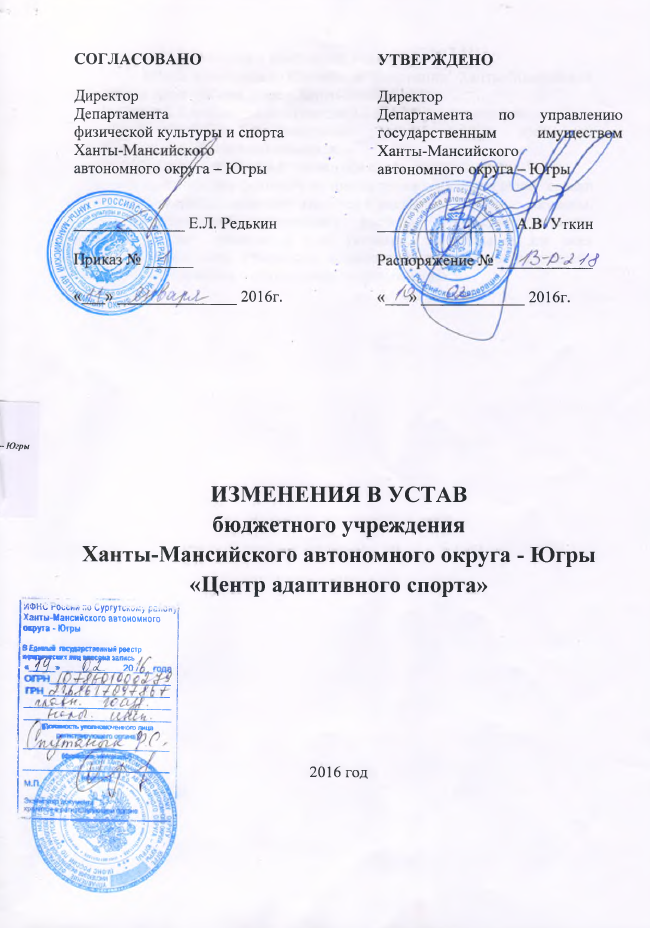 ИЗМЕНЕНИЯ В УСТАВбюджетного учрежденияХанты-Мансийского автономного округа - Югры «Центр адаптивного спорта»2016 годПункт 1.6. изложить в следующей редакции: «1.6. Место нахождения: Российская Федерация, Ханты-Мансийский автономный округ – Югра, город Ханты-Мансийск.».Пункт 2.2. дополнить подпунктом 2.2.5. следующего содержания:«2.2.5. Участие в реализации индивидуальной программы реабилитации или абилитации инвалида.». Абзац второй пункта 4.2. изложить в следующей редакции:«действует без доверенности от имени учреждения, совершает сделки от имени учреждения, заключает, изменяет и расторгает трудовые договоры, выдает доверенности, осуществляет расчеты, утверждает штатное расписание, издает приказы и дает указания, обязательные для всех работников учреждения, утверждает должностные инструкции работников учреждения и положения о структурных подразделениях.».СОГЛАСОВАНО:ДиректорДепартамента физической культуры и спорта Ханты-Мансийского автономного округа – Югры______________ Е.Л. РедькинПриказ № ______«___» _______________ 2016г.УТВЕРЖДЕНО:ДиректорДепартамента по управлению государственным имуществом Ханты-Мансийского автономного округа – Югры_________________ А.В. УткинРаспоряжение № ____________«___» _____________ 2016г.